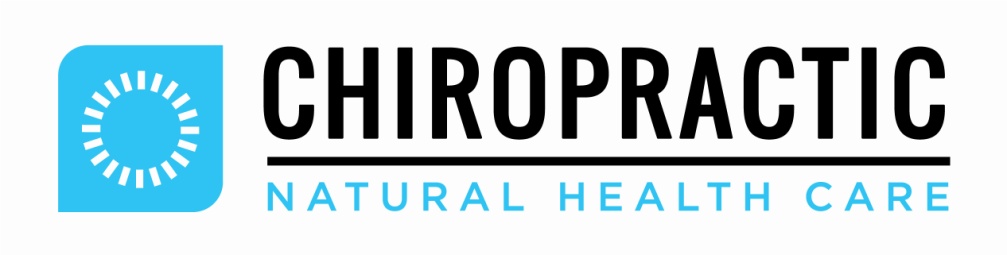 1130 Westport Suite 5 Manhattan, KS 66502611 Lasley St. Mary’s, KS 66536Patient Health HistoryName:_______________________________                                    ___Date:_______________                (Last Name)                                   (First Name)                                  (Middle Init.)           			            Address:________________________________________________________________                                                                                                            (City)                                     (State)                         (Zip)Physical Address:_________________        _____________________________________ 		 (if address isPO Box)                           (City)                                 (State)                        (Zip)Home Phone:____________Work Phone:_____________Cell Phone/carrier:________________I would like to receive reminders via-  Text   Email  Neither    Email:_________________Whom may we thank for referring you to us?_________________________________________Sex:   Male    Female  Age:__________ DOB:___________SSN#:____________________Marital Status:   Single    Married   Widowed   Divorced   Separated    PartnerOccupation:_____________________________ Employer:______________________________IN CASE OF EMERGENCY, CONTACT:_________________________________________                                                                                                                     (Name)                                             (Relationship)________________________________________________________________________                          (Home Phone)                                                (Work Phone)                                                 (Cell Phone)Insurance Information:Primary Ins. Company:___________________________Policy/ID #:______________________ Group#__________________ Subscriber’s Name:______________________________________Subscriber’s DOB:__________________Subscriber’s SSN#:_____________________________Subscriber’s Address:____________________________________________________________Relationship to Patient:___________________________________________________________     Is patient covered by additional insurance?    Yes    NoSecondary Ins. Company:__________________________Policy/ID#:______________________Group #:____________________Subscriber’s Name:___________________________________Subscriber’s DOB:__________________Subscriber’s SSN#:_____________________________Subscriber’s Address:____________________________________________________________Relationship to Patient:___________________________________________________________Who is the responsible party for this account? ______________________________________Responsible party’s address:_____________________________________________________                                                                                   		       (City)                                      (State)         (Zip)Accident Information:Is your condition due to an accident?  Yes  No *If yes, please see front desk for additional forms.Type of accident:   Auto     Work     Home     Other        State/time:_________________  To whom have you made a report of your accident?  Auto Insurance    Employer   Workers comp.   Other____________________________Attorney’s Name (if applicable):______________________________Phone:________________Assignment and Release:I, the undersigned certify that I (or my dependent) have insurance coverage with _____________and assign directly to Chiropractic Natural Health Care all insurance benefits, if any, otherwise payable to me for services rendered.  I understand that I am financially responsible for all charges whether or not paid by insurance.  I hereby authorize Chiropractic Natural Health Care, Inc., to release all information necessary to secure the payment of benefits.  I authorize the use of this signature on all insurance submissions.____________________________________________________________________________________________________________                  (Responsible Party’s Signature)                                                       (Relationship to Patient)                                  (Date)  Patient Condition:Reason for patient’s visit:_________________________________________________________When did your symptoms begin?:__________________________________________________Is this condition getting worse?    Yes     No     UnknownMark an X on the picture where you continue to have pain, numbness, or tingling.       A.) Rate the severity of your pain on the scale: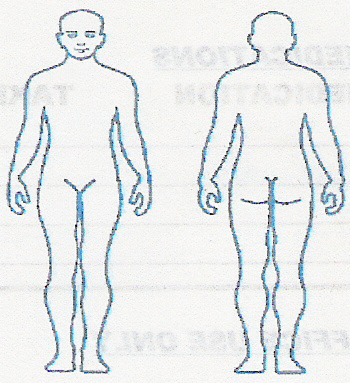      (least pain) 1 -----2-----3----4-----5------6-----7----8-----10 (most pain)B.) Type of pain:        Sharp   Dull   Throbbing   Numbness    Burning        Aching   Shooting   Tingling   Cramps   Stiffness        Swelling   Other___________________________________C.) How often do you have this pain?__________________________D.) Is it constant or does it come and go?_______________________E.) Does it interfere with your:        Work   Sleep   Daily Routine   RecreationF.) Activities or movements that are painful to perform:              			          Sitting   Standing   Walking   Bending   Lying DownHealth History:Have you ever seen a Chiropractor before?   Yes    NoWhat treatment have you already received for your condition?              Medications   Surgery   Physical Therapy   Chiropractic Services   None             Other:________________________________________________________________Name and address of other doctor(s) who have treated you for your condition:______________________________________________________________________________________________Date of 1st Treatment:_________________ Number of treatment in last 12 months:___________Date of Last: Physical Exam_________Spinal X-Ray________MRI, CT, Bone Scan__________Please select symptoms you currently have: Balance Impairment		 Lightheadedness		 Ringing/Buzzing in Ears         Burning Eyes		 Loss of Concentration	 Visual/Sensory Disturbance    Depression			 Loss of Memory		 Vertigo    Headaches			 Nausea   Please select conditions or symptoms you currently have OR have had in the past. AIDS/HIV		 Diabetes		 Jaw Pain/TMJ	 Rheumatic Fever   Anemia		 Emphysema		 Kidney Disease	 Rheumatoid Arthritis   Anorexia		 Epilepsy		 Liver Disease	 Scarlet Fever  	  Appendicitis		 Glaucoma		 Mononucleosis	 Stroke   Arthritis		 Goiter		 Multiple Sclerosis	 Thyroid Problems   Asthma		 Gout			 Osteoporosis		 Tuberculosis Blood Clots		 Heart Disease	 Pacemaker		 Tumors/Growths   Breast Lump	  	 Hepatitis A, B or C	 Parkinson’s Disease	 Varicose Veins   Bronchitis	  	 Hernia		 Pinched Nerve	 Whiplash   Bulimia	  	 Herniated Disc	 Pneumonia		 Ulcers   Cancer		 Herpes         		 Polio 		 Other:____________ Cataracts       	 High Blood Pressure	 Prosthesis  		 Other:____________ Chemical Dependency	 High Cholesterol	 Psychiatric Care  	 Other:____________Women only: Are you pregnant?   Yes   No    Due Date:_______________Life Habits:Alcohol			 None           Light          Moderate	      HeavyCaffeine 		 None           Light          Moderate	      HeavyTobacco		 None           Light          Moderate	      HeavyDrugs			 None           Light          Moderate	      HeavyExercise		 None           Light          Moderate	      HeavyHome Stress		 None           Light          Moderate	      HeavyWork Stress		 None           Light          Moderate	      HeavyOther Stress		 None           Light          Moderate	      Heavy      (Reason________)Work Activity:		 Sitting          Standing         Light Labor	     Heavy LaborPlease describe and date any auto accidents/injuries, head injuries, broken bones, dislocations, and surgeries you have had in the past:Any other major medical information you would like the doctor to know about:Allergies                       Medications            				Taking For                           Vitamins/Supplements     1130 Westport Suite 5 Manhattan, KS 66502611 Lasley St. Mary’s, KS 66536Electronic Health Records Intake FormIn compliance with requirements for the government EHR incentive programEmail address:  _______________________@_________________ SS#__________________________Preferred method of communication for patient reminders (Circle one):Email / Phone / MailDOB:   __/__/___Gender (Circle one):   Male / Female	Preferred Language:  _____________Smoking Status (Circle one): Every Day Smoker / Occasional Smoker / Former Smoker / Never SmokedCMS requires providers to report both race and ethnicityRace (Circle one):   American Indian or Alaska Native / Asian / Black or African American / White (Caucasian)  Native Hawaiian or Pacific Islander / Other / I Decline to AnswerEthnicity (Circle one):  Hispanic or Latino / Not Hispanic or Latino / I Decline to AnswerAre you currently taking any medications? (Please include regularly used over the counter medications)Do you have any medication allergies? Check this box if you choose to decline receipt of your clinical summary after every visit (These summaries are often blank as a result of the nature and frequency of chiropractic care.)Patient Signature: _______________________________________Date:_______________First Name:_________________________Last Name:____________________________Medication NameDosage and Frequency (i.e. 5mg once a day, etc.)Medication NameReactionOnset DateAdditional  CommentsHeight: _________       Weight:____________    Blood Pressure:______ /______ HR_______